ОТВЕТЫГЕОМЕТРИЧЕСКИЕ ХАРАКТЕРИСТИКИ ПЛОСКИХ СЕЧЕНИЙ1.  при ,  при .2. .3. .4. .5. .6. .7.  при ,  при .8. Первая балка в 1,56 раза легче.9. .10. .НАПРЯЖЁННО-ДЕФОРМИРОВАННОЕ СОСТОЯНИЕ МАТЕРИАЛА1. .2. .3. Второе.4. .5. .6. .7. .8.  – линейное напряжённое состояние.   .9. .10. Абсолютная вертикальная деформация крайних кубиков: (вверх).   ОСЕВОЕ РАСТЯЖЕНИЕ И СЖАТИЕ  (СТАТИЧЕСКИ ОПРЕДЕЛИМЫЕ СИСТЕМЫ)1. . 2. . 3. . 4. . 5. . 6. . 7. . 8. .   При . 9. .   .10. .     (минус – уменьшение объема).   ОСЕВОЕ РАСТЯЖЕНИЕ И СЖАТИЕ  (СТАТИЧЕСКИ НЕОПРЕДЕЛИМЫЕ СИСТЕМЫ)1. . 2. . 3. . 4. ,  ,  . 5. . 6. . 7. . 8.   (сжатие). 9. . 10. . КРУЧЕНИЕ1. . 2.  . 3. ,где   полярные моменты инерции труб,         полярные моменты сопротивления труб. 4. Для условия равнопрочности  необходимо, чтобы . 5. . 6. . 7. . 8. . 9. . 10. . 11. . 12. . 13. . 14. . 15. . ПРЯМОЙ ПОПЕРЕЧНЫЙ ИЗГИБ  11. . 2. Не снизится. 3. . 4. ,     при .   5. . 6. . 7. . 8. . 9. . 10. . ПРЯМОЙ ПОПЕРЕЧНЫЙ ИЗГИБ  21. 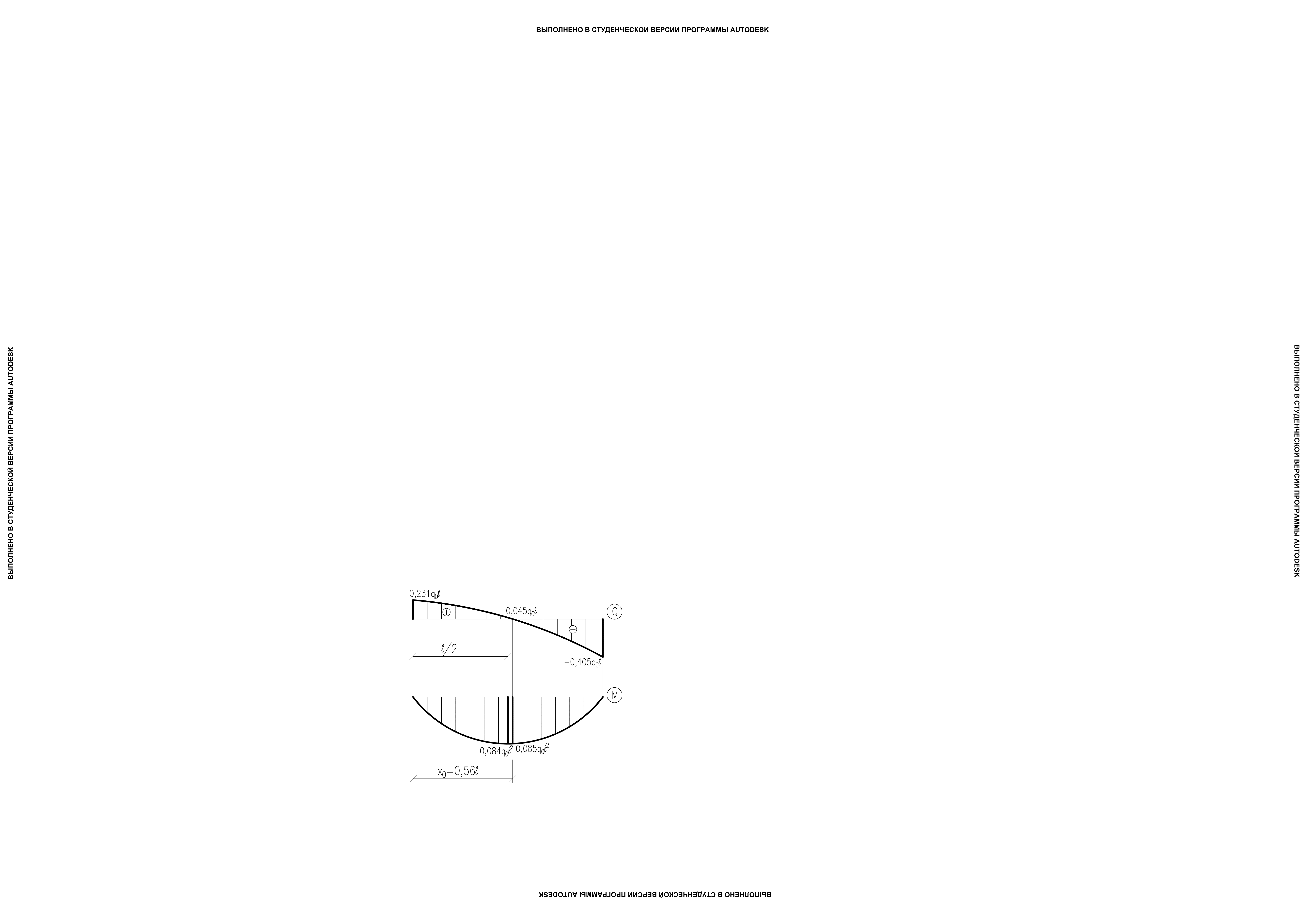 2. 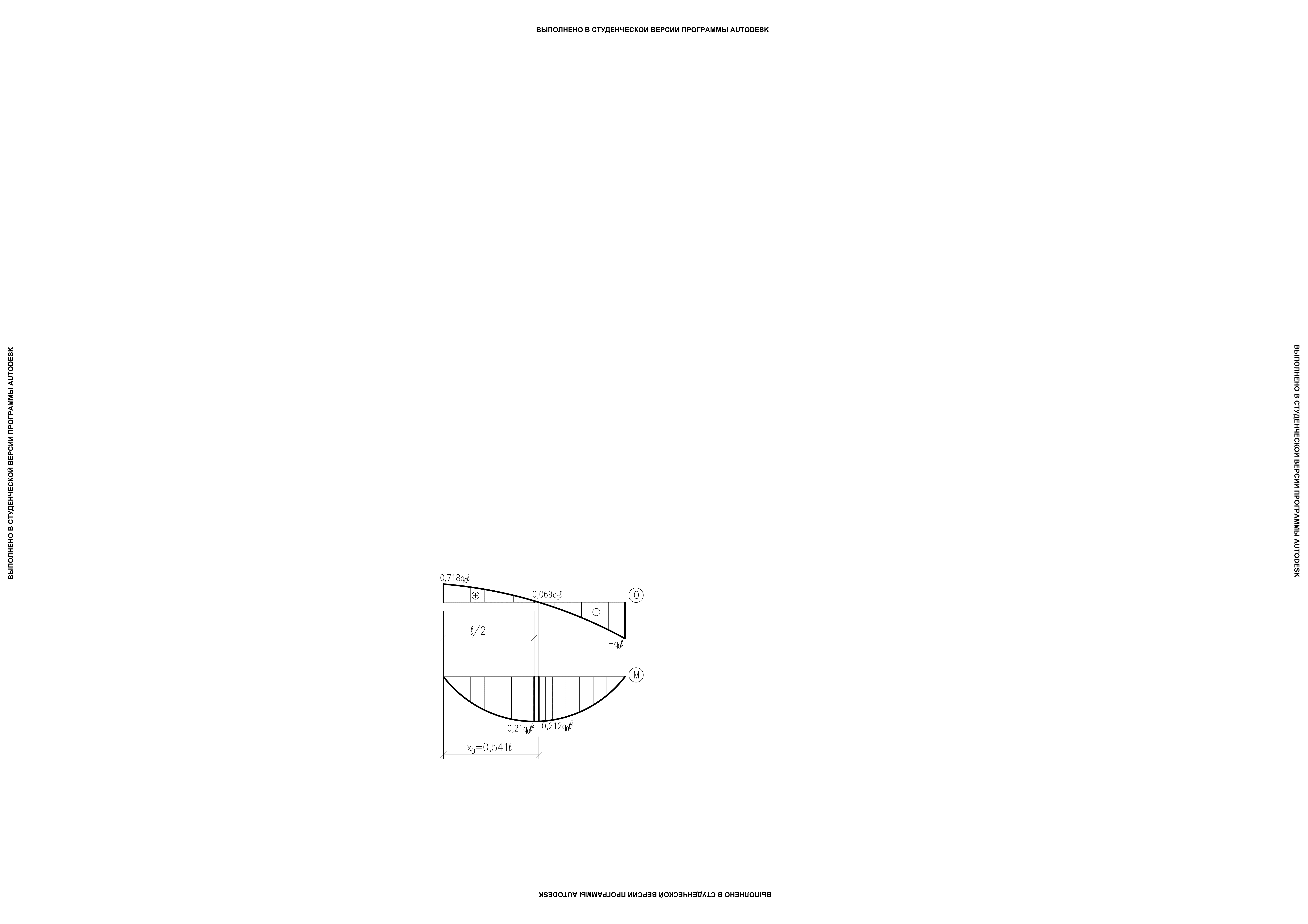 3. ,   . 4. 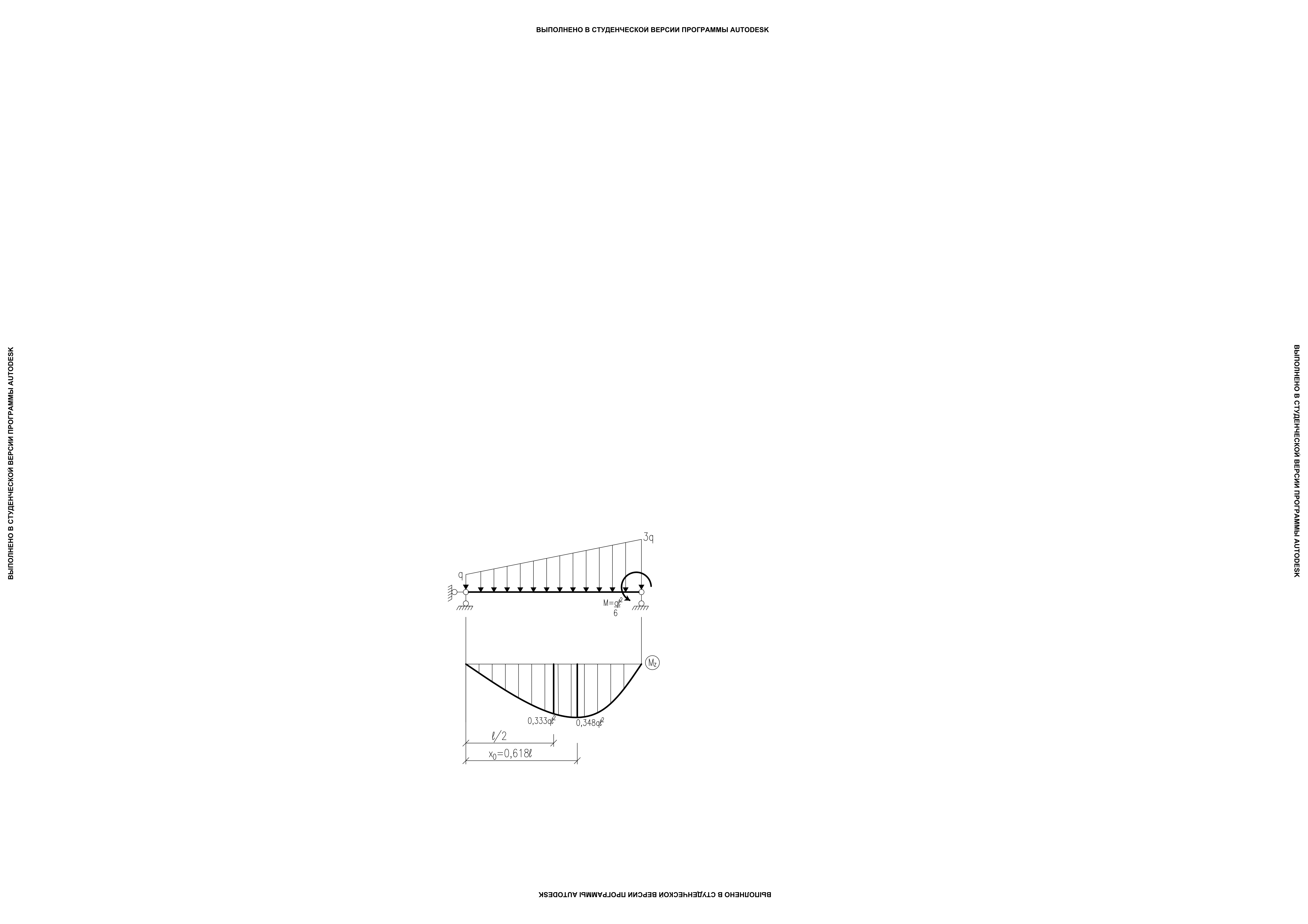 5.  6. 7.  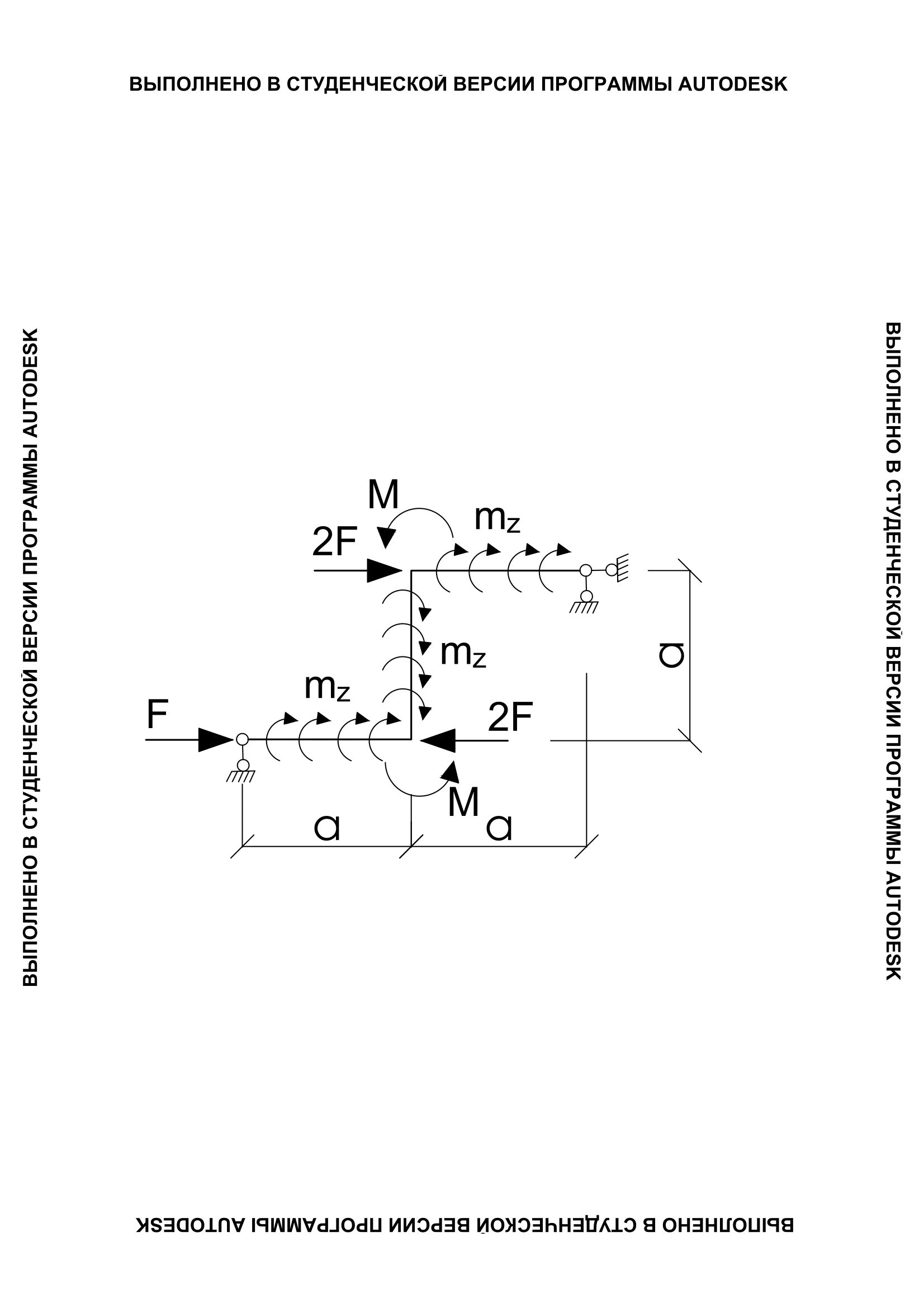 8. . 9. . 10. . 